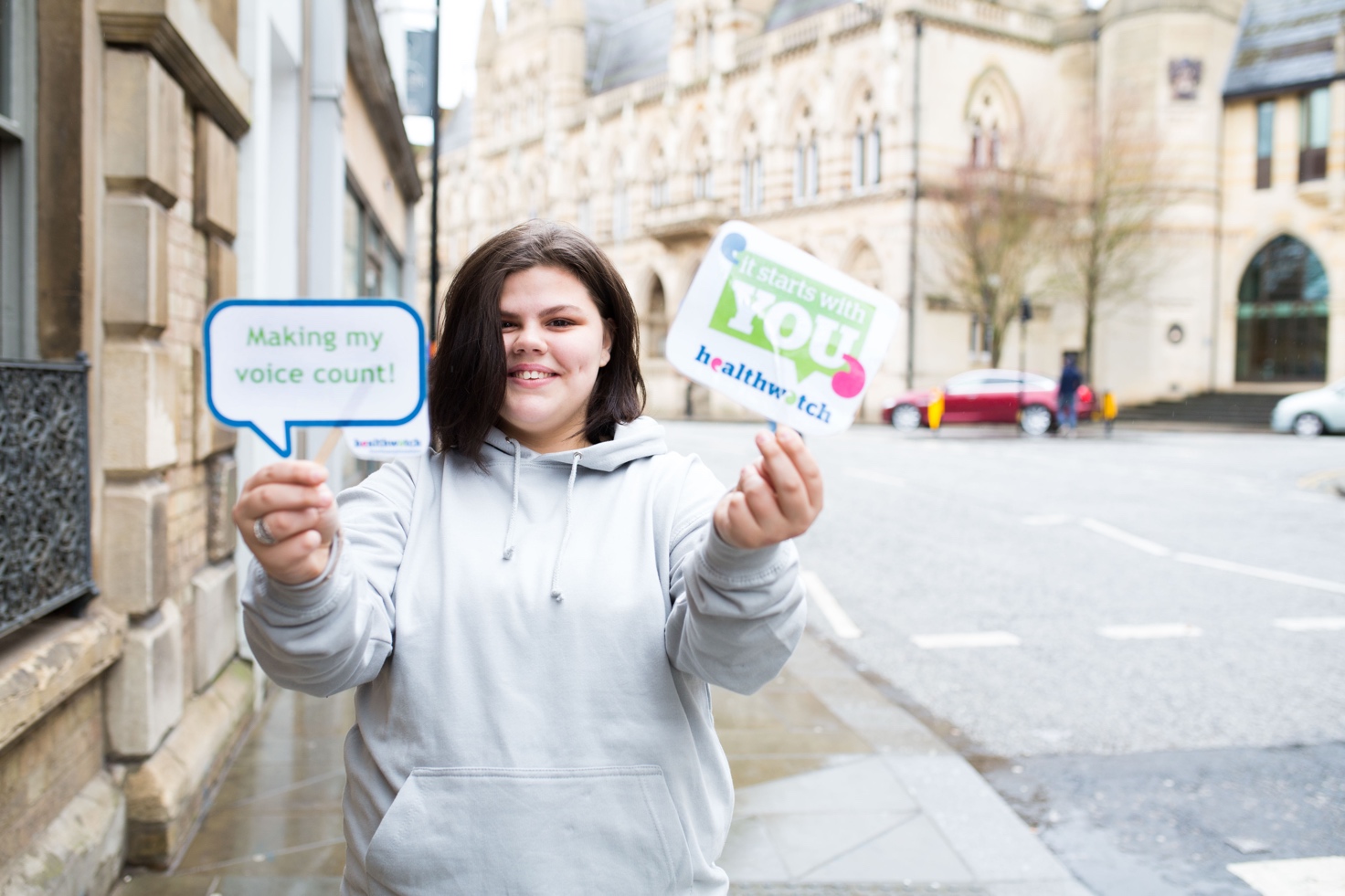 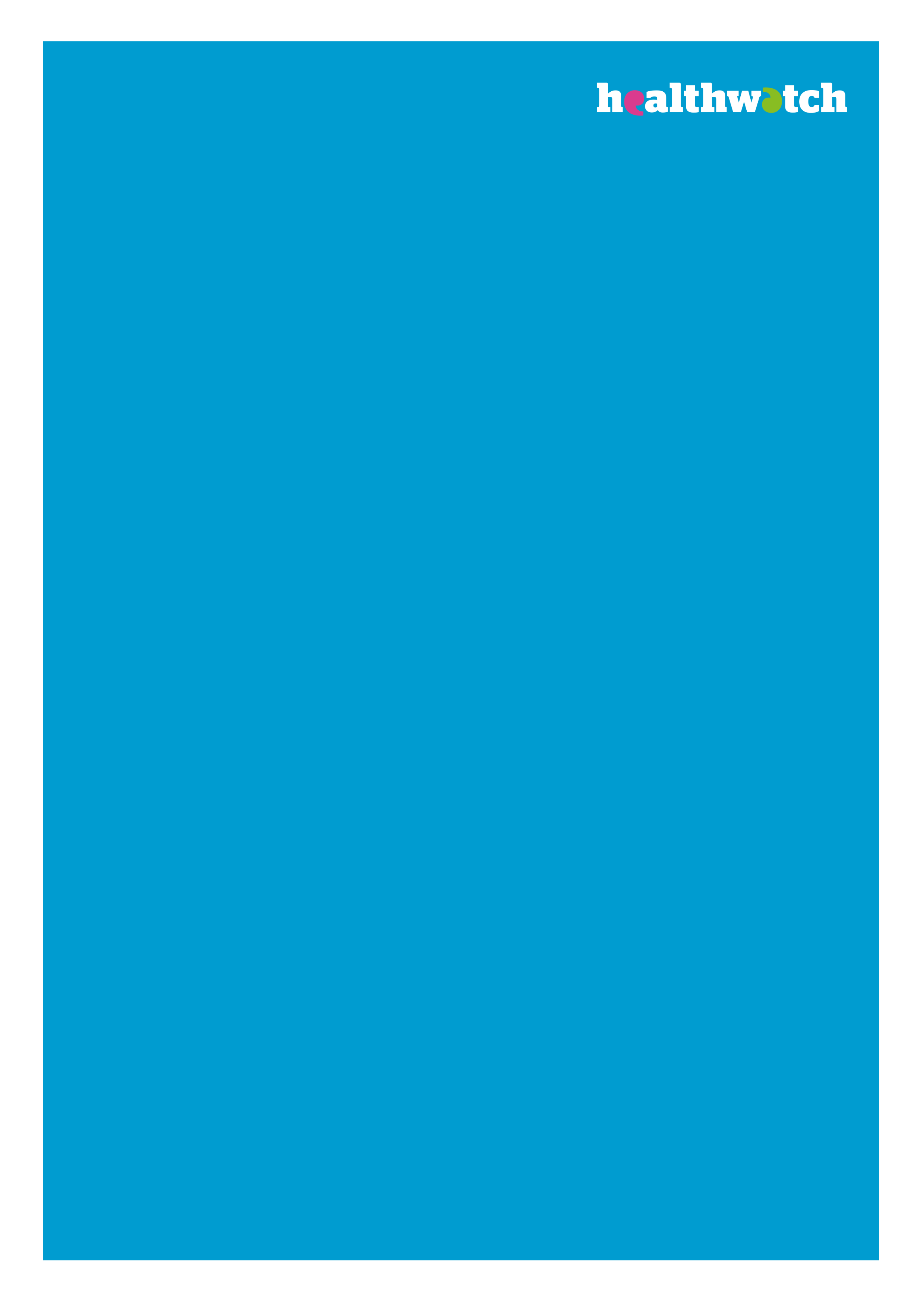 Volunteer Expenses Policy About this resourceWe have created a Volunteer Expenses Policy for you to edit and adapt for your Healthwatch. If you would like to use this template, please remember to:Edit the yellow highlighted text with the name of your Healthwatch in full (do not use acronyms)Change the logo in the Header of the document and on the cover pageDelete this paragraphVolunteer Expenses Policy Throughout this document, reference to ‘volunteers’, applies to all volunteers including board members unless otherwise stated. Policy Statement As part of Healthwatch xxx’s commitment to ensuring equity of access to volunteering opportunities, out of pocket expenses that are incurred solely in undertaking a volunteering role with us will be paid. Expenses must be approved in advance by a member of staff and claimed using the Volunteer Expense Claim Form.Claims will only be paid for actual expenses incurred, as evidenced by receipts. Expenses will be reimbursed as soon as possible / on xxth of each month with payment via BACS direct into a bank account. What can be claimed? Travel Wherever possible, volunteers will choose the most cost-effective and efficient method of travel to volunteering activities. In many cases this will usually be public transport unless there are special circumstances. We note that due to the geographical area we cover public transport may not be the first option or regularly available.Where a volunteer uses their own vehicle, they will confirm that it is taxed, insured, has a MOT if appropriate, has business insurance and the insurance company is aware they are using the vehicle to carry out volunteering activity. This will be evidenced by a signed disclosure on the Mileage Expenses Claim Form / evidence of the above will be required.Mileage is payable in line with HMRC guidance, currently 45p per mile. Car parking will be refunded where a volunteer has incurred costs; receipts must be provided. The use of a taxi will be by prior arrangement only, and receipts must be provided. 







RefreshmentsWhere a volunteer is attending a function over three hours, and no refreshments are provided, a refreshment allowance of £2 is claimable. Receipts must be provided.Where a volunteer is attending a function over four hours, a lunch allowance of £5 is claimable. Receipts must be provided.Online/remote workingOnline or remote working may mean a volunteer uses a phone e.g. for phone interviews with members of the community. If you incur charges above your personal home telephone package, we will reimburse these. In these cases, evidence of the calls such as itemised bills need to be provided. These will be reimbursed in line with our policy.In the case of a volunteer using broadband for Healthwatch activity if the broadband usage is part of their package, they should not occur any additional charges. A volunteer should speak to their volunteer manager if they are incurring charges because of their volunteering activities.
Claiming benefitsIf volunteers get more than out of pocket expenses, you will be treated as if you are in paid work and this may impact upon any benefits you are claiming and your tax status. This also applies to payments in kind.The expenses we pay are to reimburse you for out-of-pocket expenses that you’ve incurred in order to volunteer, such as travel costs and where applicable meals while out volunteering.We will collect receipts from you and reimburse exactly what you’ve spent. This means that if needed, you could show your benefits adviser that any money you were getting was a reimbursement and not a payment.Exceptional circumstances As part of our commitment to inclusivity, where a volunteer has additional support needs which may prevent them from volunteering, we will seek to address these where possible and reasonable to do so. Each case will be assessed on an individual basis.Requests for expenses not covered by this document should be made to the Lead Officer in advance of incurring the cost and will be considered on a case by case basis.Volunteer Expenses Policy Version 0.1 Author 	Name, Job title Approved by Board of Healthwatch xxx Date approved MM-DD-YYYY Effective date MM-DD-YYYY Review date MM-DD-YYYY 